  Гидроизоляционные материалы системы Пенетрон  Гидроизоляционные материалы системы Пенетрон  Гидроизоляционные материалы системы Пенетрон  Гидроизоляционные материалы системы Пенетрон  Гидроизоляционные материалы системы Пенетрон  Гидроизоляционные материалы системы Пенетрон  Гидроизоляционные материалы системы Пенетрон  Гидроизоляционные материалы системы Пенетрон  Гидроизоляционные материалы системы Пенетрон  Гидроизоляционные материалы системы Пенетрон  Гидроизоляционные материалы системы Пенетрон  Гидроизоляционные материалы системы Пенетрон  Гидроизоляционные материалы системы Пенетрон  Гидроизоляционные материалы системы Пенетрон  Гидроизоляционные материалы системы Пенетрон  Гидроизоляционные материалы системы Пенетрон  Гидроизоляционные материалы системы Пенетрон  Гидроизоляционные материалы системы Пенетрон  Гидроизоляционные материалы системы Пенетрон  Гидроизоляционные материалы системы Пенетрон  Гидроизоляционные материалы системы Пенетрон  Гидроизоляционные материалы системы Пенетрон  Гидроизоляционные материалы системы Пенетрон  Гидроизоляционные материалы системы Пенетрон  Гидроизоляционные материалы системы ПенетронЕд.Ед.В мелкой таре ведро 5(4), 10(8) кгВ мелкой таре ведро 5(4), 10(8) кгВ мелкой таре ведро 5(4), 10(8) кгВ мелкой таре ведро 5(4), 10(8) кгВ мелкой таре ведро 5(4), 10(8) кгВ мелкой таре ведро 5(4), 10(8) кгВ мелкой таре ведро 5(4), 10(8) кгВ мелкой таре ведро 5(4), 10(8) кгВ мелкой таре ведро 5(4), 10(8) кгВ таре ведро 25 кг при единовременной покупке до 1-й тонныВ таре ведро 25 кг при единовременной покупке до 1-й тонныВ таре ведро 25 кг при единовременной покупке до 1-й тонныВ таре ведро 25 кг при единовременной покупке до 1-й тонныВ таре ведро 25 кг при единовременной покупке до 1-й тонныВ таре ведро 25 кг при единовременной покупке свыше 1-й тонныВ таре ведро 25 кг при единовременной покупке свыше 1-й тонныВ таре ведро 25 кг при единовременной покупке свыше 1-й тонныВ таре ведро 25 кг при единовременной покупке свыше 1-й тонныВ таре ведро 25 кг при единовременной покупке свыше 1-й тонныПенетрон ведро /25кг, 10кг, 5кг/Пенетрон ведро /25кг, 10кг, 5кг/Пенетрон ведро /25кг, 10кг, 5кг/Пенетрон ведро /25кг, 10кг, 5кг/кгкг    345 руб./кг.    345 руб./кг.    345 руб./кг.    345 руб./кг.    345 руб./кг.    345 руб./кг.    345 руб./кг.    345 руб./кг.    345 руб./кг.335 руб./кг.(8375 руб./вед. 25 кг.)335 руб./кг.(8375 руб./вед. 25 кг.)335 руб./кг.(8375 руб./вед. 25 кг.)335 руб./кг.(8375 руб./вед. 25 кг.)335 руб./кг.(8375 руб./вед. 25 кг.)325 руб./кг. (8125 руб./вед. 25 кг.)325 руб./кг. (8125 руб./вед. 25 кг.)325 руб./кг. (8125 руб./вед. 25 кг.)325 руб./кг. (8125 руб./вед. 25 кг.)325 руб./кг. (8125 руб./вед. 25 кг.)Пенетрон         крафт-мешок /25 кг/Пенетрон         крафт-мешок /25 кг/Пенетрон         крафт-мешок /25 кг/Пенетрон         крафт-мешок /25 кг/кгкг300 руб./кг.  (7500 руб./мешок 25 кг.)300 руб./кг.  (7500 руб./мешок 25 кг.)300 руб./кг.  (7500 руб./мешок 25 кг.)300 руб./кг.  (7500 руб./мешок 25 кг.)300 руб./кг.  (7500 руб./мешок 25 кг.)300 руб./кг.  (7500 руб./мешок 25 кг.)300 руб./кг.  (7500 руб./мешок 25 кг.)300 руб./кг.  (7500 руб./мешок 25 кг.)300 руб./кг.  (7500 руб./мешок 25 кг.)300 руб./кг.  (7500 руб./мешок 25 кг.)300 руб./кг.  (7500 руб./мешок 25 кг.)300 руб./кг.  (7500 руб./мешок 25 кг.)300 руб./кг.  (7500 руб./мешок 25 кг.)300 руб./кг.  (7500 руб./мешок 25 кг.)300 руб./кг.  (7500 руб./мешок 25 кг.)300 руб./кг.  (7500 руб./мешок 25 кг.)300 руб./кг.  (7500 руб./мешок 25 кг.)300 руб./кг.  (7500 руб./мешок 25 кг.)300 руб./кг.  (7500 руб./мешок 25 кг.)Пенекрит ведро /25кг, 10кг, 5кг/Пенекрит ведро /25кг, 10кг, 5кг/Пенекрит ведро /25кг, 10кг, 5кг/Пенекрит ведро /25кг, 10кг, 5кг/кгкг265 руб./кг.265 руб./кг.265 руб./кг.265 руб./кг.265 руб./кг.265 руб./кг.265 руб./кг.265 руб./кг.265 руб./кг.255 руб./кг. (6375 руб./вед. 25 кг.)255 руб./кг. (6375 руб./вед. 25 кг.)255 руб./кг. (6375 руб./вед. 25 кг.)255 руб./кг. (6375 руб./вед. 25 кг.)255 руб./кг. (6375 руб./вед. 25 кг.)245 руб./кг. (6125 руб./вед. 25 кг.)245 руб./кг. (6125 руб./вед. 25 кг.)245 руб./кг. (6125 руб./вед. 25 кг.)245 руб./кг. (6125 руб./вед. 25 кг.)245 руб./кг. (6125 руб./вед. 25 кг.)Пенекрит         крафт-мешок /25 кг/  Пенекрит         крафт-мешок /25 кг/  Пенекрит         крафт-мешок /25 кг/  Пенекрит         крафт-мешок /25 кг/  кгкг225 руб./кг.   (5625 руб./мешок 25 кг.)225 руб./кг.   (5625 руб./мешок 25 кг.)225 руб./кг.   (5625 руб./мешок 25 кг.)225 руб./кг.   (5625 руб./мешок 25 кг.)225 руб./кг.   (5625 руб./мешок 25 кг.)225 руб./кг.   (5625 руб./мешок 25 кг.)225 руб./кг.   (5625 руб./мешок 25 кг.)225 руб./кг.   (5625 руб./мешок 25 кг.)225 руб./кг.   (5625 руб./мешок 25 кг.)225 руб./кг.   (5625 руб./мешок 25 кг.)225 руб./кг.   (5625 руб./мешок 25 кг.)225 руб./кг.   (5625 руб./мешок 25 кг.)225 руб./кг.   (5625 руб./мешок 25 кг.)225 руб./кг.   (5625 руб./мешок 25 кг.)225 руб./кг.   (5625 руб./мешок 25 кг.)225 руб./кг.   (5625 руб./мешок 25 кг.)225 руб./кг.   (5625 руб./мешок 25 кг.)225 руб./кг.   (5625 руб./мешок 25 кг.)225 руб./кг.   (5625 руб./мешок 25 кг.)Пенетрон Адмикс ведро /25кг, 8кг, 4кг/Пенетрон Адмикс ведро /25кг, 8кг, 4кг/Пенетрон Адмикс ведро /25кг, 8кг, 4кг/Пенетрон Адмикс ведро /25кг, 8кг, 4кг/кгкг335 руб./кг.335 руб./кг.335 руб./кг.335 руб./кг.335 руб./кг.335 руб./кг.335 руб./кг.335 руб./кг.335 руб./кг.325 руб./кг. (8125 руб./вед. 25 кг.)325 руб./кг. (8125 руб./вед. 25 кг.)325 руб./кг. (8125 руб./вед. 25 кг.)325 руб./кг. (8125 руб./вед. 25 кг.)325 руб./кг. (8125 руб./вед. 25 кг.)315 руб./кг. (7875 руб./вед. 25 кг.)315 руб./кг. (7875 руб./вед. 25 кг.)315 руб./кг. (7875 руб./вед. 25 кг.)315 руб./кг. (7875 руб./вед. 25 кг.)315 руб./кг. (7875 руб./вед. 25 кг.)Пенетрон Адмикс                        крафт-мешок /20 кг/  Пенетрон Адмикс                        крафт-мешок /20 кг/  Пенетрон Адмикс                        крафт-мешок /20 кг/  Пенетрон Адмикс                        крафт-мешок /20 кг/  290 руб./кг.   (5800 руб./мешок 20 кг.)290 руб./кг.   (5800 руб./мешок 20 кг.)290 руб./кг.   (5800 руб./мешок 20 кг.)290 руб./кг.   (5800 руб./мешок 20 кг.)290 руб./кг.   (5800 руб./мешок 20 кг.)290 руб./кг.   (5800 руб./мешок 20 кг.)290 руб./кг.   (5800 руб./мешок 20 кг.)290 руб./кг.   (5800 руб./мешок 20 кг.)290 руб./кг.   (5800 руб./мешок 20 кг.)290 руб./кг.   (5800 руб./мешок 20 кг.)290 руб./кг.   (5800 руб./мешок 20 кг.)290 руб./кг.   (5800 руб./мешок 20 кг.)290 руб./кг.   (5800 руб./мешок 20 кг.)290 руб./кг.   (5800 руб./мешок 20 кг.)290 руб./кг.   (5800 руб./мешок 20 кг.)290 руб./кг.   (5800 руб./мешок 20 кг.)290 руб./кг.   (5800 руб./мешок 20 кг.)290 руб./кг.   (5800 руб./мешок 20 кг.)290 руб./кг.   (5800 руб./мешок 20 кг.)Пенеплаг ведро /25кг, 8кг, 4кг/Пенеплаг ведро /25кг, 8кг, 4кг/Пенеплаг ведро /25кг, 8кг, 4кг/Пенеплаг ведро /25кг, 8кг, 4кг/кгкг310 руб./кг.310 руб./кг.310 руб./кг.310 руб./кг.310 руб./кг.310 руб./кг.310 руб./кг.310 руб./кг.310 руб./кг.300 руб./кг. (7500 руб./вед. 25 кг.)300 руб./кг. (7500 руб./вед. 25 кг.)300 руб./кг. (7500 руб./вед. 25 кг.)300 руб./кг. (7500 руб./вед. 25 кг.)300 руб./кг. (7500 руб./вед. 25 кг.)290 руб./кг. (7250 руб./вед. 25 кг.)290 руб./кг. (7250 руб./вед. 25 кг.)290 руб./кг. (7250 руб./вед. 25 кг.)290 руб./кг. (7250 руб./вед. 25 кг.)290 руб./кг. (7250 руб./вед. 25 кг.)Ватерплаг ведро /25кг, 10кг, 5кг/Ватерплаг ведро /25кг, 10кг, 5кг/Ватерплаг ведро /25кг, 10кг, 5кг/Ватерплаг ведро /25кг, 10кг, 5кг/кгкг160 руб./кг.160 руб./кг.160 руб./кг.160 руб./кг.160 руб./кг.160 руб./кг.160 руб./кг.160 руб./кг.160 руб./кг.155 руб./кг. (3875 руб./вед. 25 кг.)155 руб./кг. (3875 руб./вед. 25 кг.)155 руб./кг. (3875 руб./вед. 25 кг.)155 руб./кг. (3875 руб./вед. 25 кг.)155 руб./кг. (3875 руб./вед. 25 кг.)150 руб./кг. (3750 руб./вед. 25 кг.)150 руб./кг. (3750 руб./вед. 25 кг.)150 руб./кг. (3750 руб./вед. 25 кг.)150 руб./кг. (3750 руб./вед. 25 кг.)150 руб./кг. (3750 руб./вед. 25 кг.)Материалы для герметизации рабочих швов бетонированияМатериалы для герметизации рабочих швов бетонированияМатериалы для герметизации рабочих швов бетонированияМатериалы для герметизации рабочих швов бетонированияМатериалы для герметизации рабочих швов бетонированияМатериалы для герметизации рабочих швов бетонированияМатериалы для герметизации рабочих швов бетонированияМатериалы для герметизации рабочих швов бетонированияМатериалы для герметизации рабочих швов бетонированияМатериалы для герметизации рабочих швов бетонированияМатериалы для герметизации рабочих швов бетонированияМатериалы для герметизации рабочих швов бетонированияМатериалы для герметизации рабочих швов бетонированияМатериалы для герметизации рабочих швов бетонированияМатериалы для герметизации рабочих швов бетонированияМатериалы для герметизации рабочих швов бетонированияМатериалы для герметизации рабочих швов бетонированияМатериалы для герметизации рабочих швов бетонированияМатериалы для герметизации рабочих швов бетонированияМатериалы для герметизации рабочих швов бетонированияМатериалы для герметизации рабочих швов бетонированияМатериалы для герметизации рабочих швов бетонированияМатериалы для герметизации рабочих швов бетонированияМатериалы для герметизации рабочих швов бетонированияМатериалы для герметизации рабочих швов бетонированияПенебар гидроактивная прокладка, гидроизоляция рабочих швов бетонирования и вводов инженерных коммуникацийрулон /5 п.м./Пенебар гидроактивная прокладка, гидроизоляция рабочих швов бетонирования и вводов инженерных коммуникацийрулон /5 п.м./Пенебар гидроактивная прокладка, гидроизоляция рабочих швов бетонирования и вводов инженерных коммуникацийрулон /5 п.м./Пенебар гидроактивная прокладка, гидроизоляция рабочих швов бетонирования и вводов инженерных коммуникацийрулон /5 п.м./п.мп.мПри единовременной покупке выше 500 п.м.Цена = 295 руб./п.м.   (1475 руб./рулон 5 п.м.)При единовременной покупке выше 500 п.м.Цена = 295 руб./п.м.   (1475 руб./рулон 5 п.м.)При единовременной покупке выше 500 п.м.Цена = 295 руб./п.м.   (1475 руб./рулон 5 п.м.)При единовременной покупке выше 500 п.м.Цена = 295 руб./п.м.   (1475 руб./рулон 5 п.м.)При единовременной покупке выше 500 п.м.Цена = 295 руб./п.м.   (1475 руб./рулон 5 п.м.)При единовременной покупке выше 500 п.м.Цена = 295 руб./п.м.   (1475 руб./рулон 5 п.м.)При единовременной покупке выше 500 п.м.Цена = 295 руб./п.м.   (1475 руб./рулон 5 п.м.)При единовременной покупке выше 500 п.м.Цена = 295 руб./п.м.   (1475 руб./рулон 5 п.м.)При единовременной покупке выше 500 п.м.Цена = 295 руб./п.м.   (1475 руб./рулон 5 п.м.)При единовременной покупке выше 500 п.м.Цена = 295 руб./п.м.   (1475 руб./рулон 5 п.м.)При единовременной покупке выше 500 п.м.Цена = 295 руб./п.м.   (1475 руб./рулон 5 п.м.)При единовременной покупке выше 500 п.м.Цена = 295 руб./п.м.   (1475 руб./рулон 5 п.м.)При единовременной покупке выше 500 п.м.Цена = 295 руб./п.м.   (1475 руб./рулон 5 п.м.)При единовременной покупке выше 500 п.м.Цена = 295 руб./п.м.   (1475 руб./рулон 5 п.м.)При единовременной покупке выше 500 п.м.Цена = 295 руб./п.м.   (1475 руб./рулон 5 п.м.)При единовременной покупке выше 500 п.м.Цена = 295 руб./п.м.   (1475 руб./рулон 5 п.м.)При единовременной покупке выше 500 п.м.Цена = 295 руб./п.м.   (1475 руб./рулон 5 п.м.)При единовременной покупке выше 500 п.м.Цена = 295 руб./п.м.   (1475 руб./рулон 5 п.м.)При единовременной покупке выше 500 п.м.Цена = 295 руб./п.м.   (1475 руб./рулон 5 п.м.)Пенебар гидроактивная прокладка, гидроизоляция рабочих швов бетонирования и вводов инженерных коммуникацийрулон /5 п.м./Пенебар гидроактивная прокладка, гидроизоляция рабочих швов бетонирования и вводов инженерных коммуникацийрулон /5 п.м./Пенебар гидроактивная прокладка, гидроизоляция рабочих швов бетонирования и вводов инженерных коммуникацийрулон /5 п.м./Пенебар гидроактивная прокладка, гидроизоляция рабочих швов бетонирования и вводов инженерных коммуникацийрулон /5 п.м./п.мп.мПри единовременной покупке от 150 п.м. до 500 п.м.Цена = 305 руб./п.м.   (1525 руб./рулон 5 п.м.)При единовременной покупке от 150 п.м. до 500 п.м.Цена = 305 руб./п.м.   (1525 руб./рулон 5 п.м.)При единовременной покупке от 150 п.м. до 500 п.м.Цена = 305 руб./п.м.   (1525 руб./рулон 5 п.м.)При единовременной покупке от 150 п.м. до 500 п.м.Цена = 305 руб./п.м.   (1525 руб./рулон 5 п.м.)При единовременной покупке от 150 п.м. до 500 п.м.Цена = 305 руб./п.м.   (1525 руб./рулон 5 п.м.)При единовременной покупке от 150 п.м. до 500 п.м.Цена = 305 руб./п.м.   (1525 руб./рулон 5 п.м.)При единовременной покупке от 150 п.м. до 500 п.м.Цена = 305 руб./п.м.   (1525 руб./рулон 5 п.м.)При единовременной покупке от 150 п.м. до 500 п.м.Цена = 305 руб./п.м.   (1525 руб./рулон 5 п.м.)При единовременной покупке от 150 п.м. до 500 п.м.Цена = 305 руб./п.м.   (1525 руб./рулон 5 п.м.)При единовременной покупке от 150 п.м. до 500 п.м.Цена = 305 руб./п.м.   (1525 руб./рулон 5 п.м.)При единовременной покупке от 150 п.м. до 500 п.м.Цена = 305 руб./п.м.   (1525 руб./рулон 5 п.м.)При единовременной покупке от 150 п.м. до 500 п.м.Цена = 305 руб./п.м.   (1525 руб./рулон 5 п.м.)При единовременной покупке от 150 п.м. до 500 п.м.Цена = 305 руб./п.м.   (1525 руб./рулон 5 п.м.)При единовременной покупке от 150 п.м. до 500 п.м.Цена = 305 руб./п.м.   (1525 руб./рулон 5 п.м.)При единовременной покупке от 150 п.м. до 500 п.м.Цена = 305 руб./п.м.   (1525 руб./рулон 5 п.м.)При единовременной покупке от 150 п.м. до 500 п.м.Цена = 305 руб./п.м.   (1525 руб./рулон 5 п.м.)При единовременной покупке от 150 п.м. до 500 п.м.Цена = 305 руб./п.м.   (1525 руб./рулон 5 п.м.)При единовременной покупке от 150 п.м. до 500 п.м.Цена = 305 руб./п.м.   (1525 руб./рулон 5 п.м.)При единовременной покупке от 150 п.м. до 500 п.м.Цена = 305 руб./п.м.   (1525 руб./рулон 5 п.м.)Пенебар гидроактивная прокладка, гидроизоляция рабочих швов бетонирования и вводов инженерных коммуникацийрулон /5 п.м./Пенебар гидроактивная прокладка, гидроизоляция рабочих швов бетонирования и вводов инженерных коммуникацийрулон /5 п.м./Пенебар гидроактивная прокладка, гидроизоляция рабочих швов бетонирования и вводов инженерных коммуникацийрулон /5 п.м./Пенебар гидроактивная прокладка, гидроизоляция рабочих швов бетонирования и вводов инженерных коммуникацийрулон /5 п.м./п.мп.мПри единовременной покупке до 150 п.м.Цена = 320 руб./п.м.   (1600 руб./рулон 5 п.м.)При единовременной покупке до 150 п.м.Цена = 320 руб./п.м.   (1600 руб./рулон 5 п.м.)При единовременной покупке до 150 п.м.Цена = 320 руб./п.м.   (1600 руб./рулон 5 п.м.)При единовременной покупке до 150 п.м.Цена = 320 руб./п.м.   (1600 руб./рулон 5 п.м.)При единовременной покупке до 150 п.м.Цена = 320 руб./п.м.   (1600 руб./рулон 5 п.м.)При единовременной покупке до 150 п.м.Цена = 320 руб./п.м.   (1600 руб./рулон 5 п.м.)При единовременной покупке до 150 п.м.Цена = 320 руб./п.м.   (1600 руб./рулон 5 п.м.)При единовременной покупке до 150 п.м.Цена = 320 руб./п.м.   (1600 руб./рулон 5 п.м.)При единовременной покупке до 150 п.м.Цена = 320 руб./п.м.   (1600 руб./рулон 5 п.м.)При единовременной покупке до 150 п.м.Цена = 320 руб./п.м.   (1600 руб./рулон 5 п.м.)При единовременной покупке до 150 п.м.Цена = 320 руб./п.м.   (1600 руб./рулон 5 п.м.)При единовременной покупке до 150 п.м.Цена = 320 руб./п.м.   (1600 руб./рулон 5 п.м.)При единовременной покупке до 150 п.м.Цена = 320 руб./п.м.   (1600 руб./рулон 5 п.м.)При единовременной покупке до 150 п.м.Цена = 320 руб./п.м.   (1600 руб./рулон 5 п.м.)При единовременной покупке до 150 п.м.Цена = 320 руб./п.м.   (1600 руб./рулон 5 п.м.)При единовременной покупке до 150 п.м.Цена = 320 руб./п.м.   (1600 руб./рулон 5 п.м.)При единовременной покупке до 150 п.м.Цена = 320 руб./п.м.   (1600 руб./рулон 5 п.м.)При единовременной покупке до 150 п.м.Цена = 320 руб./п.м.   (1600 руб./рулон 5 п.м.)При единовременной покупке до 150 п.м.Цена = 320 руб./п.м.   (1600 руб./рулон 5 п.м.)Сетка д/крепления Пенебараупаковка /10 п.м./Сетка д/крепления Пенебараупаковка /10 п.м./Сетка д/крепления Пенебараупаковка /10 п.м./Сетка д/крепления Пенебараупаковка /10 п.м./п.мп.м55 руб./шт.   (550 руб./упаковка)55 руб./шт.   (550 руб./упаковка)55 руб./шт.   (550 руб./упаковка)55 руб./шт.   (550 руб./упаковка)55 руб./шт.   (550 руб./упаковка)55 руб./шт.   (550 руб./упаковка)55 руб./шт.   (550 руб./упаковка)55 руб./шт.   (550 руб./упаковка)55 руб./шт.   (550 руб./упаковка)55 руб./шт.   (550 руб./упаковка)55 руб./шт.   (550 руб./упаковка)55 руб./шт.   (550 руб./упаковка)55 руб./шт.   (550 руб./упаковка)55 руб./шт.   (550 руб./упаковка)55 руб./шт.   (550 руб./упаковка)55 руб./шт.   (550 руб./упаковка)55 руб./шт.   (550 руб./упаковка)55 руб./шт.   (550 руб./упаковка)55 руб./шт.   (550 руб./упаковка)ФиброволокноФиброволокноФиброволокноФиброволокноФиброволокноФиброволокноФиброволокноФиброволокноФиброволокноФиброволокноФиброволокноФиброволокноФиброволокноФиброволокноФиброволокноФиброволокноФиброволокноФиброволокноФиброволокноФиброволокноФиброволокноФиброволокноФиброволокноФиброволокноФиброволокноФиброволокно полипропиленовое 12 мм армирующая добавка в бетон, раствор   (упак.-мешок 10 кг)Фиброволокно полипропиленовое 12 мм армирующая добавка в бетон, раствор   (упак.-мешок 10 кг)Фиброволокно полипропиленовое 12 мм армирующая добавка в бетон, раствор   (упак.-мешок 10 кг)Фиброволокно полипропиленовое 12 мм армирующая добавка в бетон, раствор   (упак.-мешок 10 кг)Фиброволокно полипропиленовое 12 мм армирующая добавка в бетон, раствор   (упак.-мешок 10 кг)кгкг270 руб./кг. (2700 руб. мешок 10 кг.)270 руб./кг. (2700 руб. мешок 10 кг.)270 руб./кг. (2700 руб. мешок 10 кг.)270 руб./кг. (2700 руб. мешок 10 кг.)270 руб./кг. (2700 руб. мешок 10 кг.)270 руб./кг. (2700 руб. мешок 10 кг.)270 руб./кг. (2700 руб. мешок 10 кг.)270 руб./кг. (2700 руб. мешок 10 кг.)270 руб./кг. (2700 руб. мешок 10 кг.)270 руб./кг. (2700 руб. мешок 10 кг.)270 руб./кг. (2700 руб. мешок 10 кг.)270 руб./кг. (2700 руб. мешок 10 кг.)270 руб./кг. (2700 руб. мешок 10 кг.)270 руб./кг. (2700 руб. мешок 10 кг.)270 руб./кг. (2700 руб. мешок 10 кг.)270 руб./кг. (2700 руб. мешок 10 кг.)270 руб./кг. (2700 руб. мешок 10 кг.)270 руб./кг. (2700 руб. мешок 10 кг.)Фиброволокно полипропиленовое 12 мм армирующая добавка в бетон, раствор  (упак.-пакет  600 гр)Фиброволокно полипропиленовое 12 мм армирующая добавка в бетон, раствор  (упак.-пакет  600 гр)Фиброволокно полипропиленовое 12 мм армирующая добавка в бетон, раствор  (упак.-пакет  600 гр)Фиброволокно полипропиленовое 12 мм армирующая добавка в бетон, раствор  (упак.-пакет  600 гр)Фиброволокно полипропиленовое 12 мм армирующая добавка в бетон, раствор  (упак.-пакет  600 гр)пакет  600 грпакет  600 грПри единовременной покупке в упаковке-пакет 600 гр. В кол-ве от 120 шт. Цена = 240 руб.При единовременной покупке в упаковке-пакет 600 гр. В кол-ве от 120 шт. Цена = 240 руб.При единовременной покупке в упаковке-пакет 600 гр. В кол-ве от 120 шт. Цена = 240 руб.При единовременной покупке в упаковке-пакет 600 гр. В кол-ве от 120 шт. Цена = 240 руб.При единовременной покупке в упаковке-пакет 600 гр. В кол-ве от 120 шт. Цена = 240 руб.При единовременной покупке в упаковке-пакет 600 гр. В кол-ве от 120 шт. Цена = 240 руб.При единовременной покупке в упаковке-пакет 600 гр. В кол-ве от 120 шт. Цена = 240 руб.При единовременной покупке в упаковке-пакет 600 гр. В кол-ве от 120 шт. Цена = 240 руб.При единовременной покупке в упаковке-пакет 600 гр. В кол-ве от 120 шт. Цена = 240 руб.При единовременной покупке в упаковке-пакет 600 гр. В кол-ве от 120 шт. Цена = 240 руб.При единовременной покупке в упаковке-пакет 600 гр. В кол-ве от 120 шт. Цена = 240 руб.При единовременной покупке в упаковке-пакет 600 гр. В кол-ве от 120 шт. Цена = 240 руб.При единовременной покупке в упаковке-пакет 600 гр. В кол-ве от 120 шт. Цена = 240 руб.При единовременной покупке в упаковке-пакет 600 гр. В кол-ве от 120 шт. Цена = 240 руб.При единовременной покупке в упаковке-пакет 600 гр. В кол-ве от 120 шт. Цена = 240 руб.При единовременной покупке в упаковке-пакет 600 гр. В кол-ве от 120 шт. Цена = 240 руб.При единовременной покупке в упаковке-пакет 600 гр. В кол-ве от 120 шт. Цена = 240 руб.При единовременной покупке в упаковке-пакет 600 гр. В кол-ве от 120 шт. Цена = 240 руб.Фиброволокно полипропиленовое 12 мм армирующая добавка в бетон, раствор  (упак.-пакет  600 гр)Фиброволокно полипропиленовое 12 мм армирующая добавка в бетон, раствор  (упак.-пакет  600 гр)Фиброволокно полипропиленовое 12 мм армирующая добавка в бетон, раствор  (упак.-пакет  600 гр)Фиброволокно полипропиленовое 12 мм армирующая добавка в бетон, раствор  (упак.-пакет  600 гр)Фиброволокно полипропиленовое 12 мм армирующая добавка в бетон, раствор  (упак.-пакет  600 гр)пакет  600 грпакет  600 грПри единовременной покупке в упаковке-пакет 600 гр. В кол-ве от 24 шт. до 120 шт. Цена = 245 руб.При единовременной покупке в упаковке-пакет 600 гр. В кол-ве от 24 шт. до 120 шт. Цена = 245 руб.При единовременной покупке в упаковке-пакет 600 гр. В кол-ве от 24 шт. до 120 шт. Цена = 245 руб.При единовременной покупке в упаковке-пакет 600 гр. В кол-ве от 24 шт. до 120 шт. Цена = 245 руб.При единовременной покупке в упаковке-пакет 600 гр. В кол-ве от 24 шт. до 120 шт. Цена = 245 руб.При единовременной покупке в упаковке-пакет 600 гр. В кол-ве от 24 шт. до 120 шт. Цена = 245 руб.При единовременной покупке в упаковке-пакет 600 гр. В кол-ве от 24 шт. до 120 шт. Цена = 245 руб.При единовременной покупке в упаковке-пакет 600 гр. В кол-ве от 24 шт. до 120 шт. Цена = 245 руб.При единовременной покупке в упаковке-пакет 600 гр. В кол-ве от 24 шт. до 120 шт. Цена = 245 руб.При единовременной покупке в упаковке-пакет 600 гр. В кол-ве от 24 шт. до 120 шт. Цена = 245 руб.При единовременной покупке в упаковке-пакет 600 гр. В кол-ве от 24 шт. до 120 шт. Цена = 245 руб.При единовременной покупке в упаковке-пакет 600 гр. В кол-ве от 24 шт. до 120 шт. Цена = 245 руб.При единовременной покупке в упаковке-пакет 600 гр. В кол-ве от 24 шт. до 120 шт. Цена = 245 руб.При единовременной покупке в упаковке-пакет 600 гр. В кол-ве от 24 шт. до 120 шт. Цена = 245 руб.При единовременной покупке в упаковке-пакет 600 гр. В кол-ве от 24 шт. до 120 шт. Цена = 245 руб.При единовременной покупке в упаковке-пакет 600 гр. В кол-ве от 24 шт. до 120 шт. Цена = 245 руб.При единовременной покупке в упаковке-пакет 600 гр. В кол-ве от 24 шт. до 120 шт. Цена = 245 руб.При единовременной покупке в упаковке-пакет 600 гр. В кол-ве от 24 шт. до 120 шт. Цена = 245 руб.Фиброволокно полипропиленовое 12 мм армирующая добавка в бетон, раствор  (упак.-пакет  600 гр)Фиброволокно полипропиленовое 12 мм армирующая добавка в бетон, раствор  (упак.-пакет  600 гр)Фиброволокно полипропиленовое 12 мм армирующая добавка в бетон, раствор  (упак.-пакет  600 гр)Фиброволокно полипропиленовое 12 мм армирующая добавка в бетон, раствор  (упак.-пакет  600 гр)Фиброволокно полипропиленовое 12 мм армирующая добавка в бетон, раствор  (упак.-пакет  600 гр)пакет  600 грпакет  600 грПри единовременной покупке в упаковке-пакет 600 гр. В количестве до 24 штук. Цена = 250 руб.При единовременной покупке в упаковке-пакет 600 гр. В количестве до 24 штук. Цена = 250 руб.При единовременной покупке в упаковке-пакет 600 гр. В количестве до 24 штук. Цена = 250 руб.При единовременной покупке в упаковке-пакет 600 гр. В количестве до 24 штук. Цена = 250 руб.При единовременной покупке в упаковке-пакет 600 гр. В количестве до 24 штук. Цена = 250 руб.При единовременной покупке в упаковке-пакет 600 гр. В количестве до 24 штук. Цена = 250 руб.При единовременной покупке в упаковке-пакет 600 гр. В количестве до 24 штук. Цена = 250 руб.При единовременной покупке в упаковке-пакет 600 гр. В количестве до 24 штук. Цена = 250 руб.При единовременной покупке в упаковке-пакет 600 гр. В количестве до 24 штук. Цена = 250 руб.При единовременной покупке в упаковке-пакет 600 гр. В количестве до 24 штук. Цена = 250 руб.При единовременной покупке в упаковке-пакет 600 гр. В количестве до 24 штук. Цена = 250 руб.При единовременной покупке в упаковке-пакет 600 гр. В количестве до 24 штук. Цена = 250 руб.При единовременной покупке в упаковке-пакет 600 гр. В количестве до 24 штук. Цена = 250 руб.При единовременной покупке в упаковке-пакет 600 гр. В количестве до 24 штук. Цена = 250 руб.При единовременной покупке в упаковке-пакет 600 гр. В количестве до 24 штук. Цена = 250 руб.При единовременной покупке в упаковке-пакет 600 гр. В количестве до 24 штук. Цена = 250 руб.При единовременной покупке в упаковке-пакет 600 гр. В количестве до 24 штук. Цена = 250 руб.При единовременной покупке в упаковке-пакет 600 гр. В количестве до 24 штук. Цена = 250 руб.Гидроизоляционные материалы системы ГидрохитГидроизоляционные материалы системы ГидрохитГидроизоляционные материалы системы ГидрохитГидроизоляционные материалы системы ГидрохитГидроизоляционные материалы системы ГидрохитГидроизоляционные материалы системы ГидрохитГидроизоляционные материалы системы ГидрохитГидроизоляционные материалы системы ГидрохитГидроизоляционные материалы системы ГидрохитГидроизоляционные материалы системы ГидрохитГидроизоляционные материалы системы ГидрохитГидроизоляционные материалы системы ГидрохитГидроизоляционные материалы системы ГидрохитГидроизоляционные материалы системы ГидрохитГидроизоляционные материалы системы ГидрохитГидроизоляционные материалы системы ГидрохитГидроизоляционные материалы системы ГидрохитГидроизоляционные материалы системы ГидрохитГидроизоляционные материалы системы ГидрохитГидроизоляционные материалы системы ГидрохитГидроизоляционные материалы системы ГидрохитГидроизоляционные материалы системы ГидрохитГидроизоляционные материалы системы ГидрохитГидроизоляционные материалы системы ГидрохитГидроизоляционные материалы системы ГидрохитЕд.Ед.В таре ведро 25 кг при единовременной покупке до 1-й тонныВ таре ведро 25 кг при единовременной покупке до 1-й тонныВ таре ведро 25 кг при единовременной покупке до 1-й тонныВ таре ведро 25 кг при единовременной покупке до 1-й тонныВ таре ведро 25 кг при единовременной покупке до 1-й тонныВ таре ведро 25 кг при единовременной покупке свыше 1-й тонныВ таре ведро 25 кг при единовременной покупке свыше 1-й тонныВ таре ведро 25 кг при единовременной покупке свыше 1-й тонныВ таре ведро 25 кг при единовременной покупке свыше 1-й тонныВ таре ведро 25 кг при единовременной покупке свыше 1-й тонныГидрохит проникающий ведро /25кг/Гидрохит проникающий ведро /25кг/Гидрохит проникающий ведро /25кг/Гидрохит проникающий ведро /25кг/кгкг165 руб./кг.165 руб./кг.165 руб./кг.165 руб./кг.165 руб./кг.160 руб./кг.160 руб./кг.160 руб./кг.160 руб./кг.160 руб./кг.Гидрохит шовный                                    ведро /25кг/Гидрохит шовный                                    ведро /25кг/Гидрохит шовный                                    ведро /25кг/Гидрохит шовный                                    ведро /25кг/кгкг160 руб./кг.160 руб./кг.160 руб./кг.160 руб./кг.160 руб./кг.155 руб./кг.155 руб./кг.155 руб./кг.155 руб./кг.155 руб./кг.Ед.Ед.В мелкой таре 1 литрВ мелкой таре 1 литрВ мелкой таре 1 литрВ мелкой таре 1 литрВ мелкой таре 1 литрВ мелкой таре 1 литрВ мелкой таре 1 литрВ мелкой таре 1 литрВ мелкой таре 1 литрВ таре канистра 5 л при единовременной покупке от 100 л до 500 л В таре канистра 5 л при единовременной покупке от 100 л до 500 л В таре канистра 5 л при единовременной покупке от 100 л до 500 л В таре канистра 5 л при единовременной покупке от 100 л до 500 л В таре канистра 5 л при единовременной покупке от 100 л до 500 л В таре канистра 5 л при единовременной покупке свыше 500 лВ таре канистра 5 л при единовременной покупке свыше 500 лВ таре канистра 5 л при единовременной покупке свыше 500 лВ таре канистра 5 л при единовременной покупке свыше 500 лВ таре канистра 5 л при единовременной покупке свыше 500 лГидрохит гидрофобизатор матовый                         канистра /1л., 5 л./Гидрохит гидрофобизатор матовый                         канистра /1л., 5 л./Гидрохит гидрофобизатор матовый                         канистра /1л., 5 л./Гидрохит гидрофобизатор матовый                         канистра /1л., 5 л./лл420.00420.00420.00420.00420.00420.00420.00420.00420.00350.00350.00350.00350.00350.00290.00290.00290.00290.00290.00Гидрохит очиститель от высолов                         канистра /1л., 5 л./Гидрохит очиститель от высолов                         канистра /1л., 5 л./Гидрохит очиститель от высолов                         канистра /1л., 5 л./Гидрохит очиститель от высолов                         канистра /1л., 5 л./лл145.00145.00145.00145.00145.00145.00145.00145.00145.00120.00120.00120.00120.00120.0090.0090.0090.0090.0090.00Материалы СкрепаМатериалы СкрепаМатериалы СкрепаМатериалы СкрепаМатериалы СкрепаМатериалы СкрепаМатериалы СкрепаМатериалы СкрепаМатериалы СкрепаМатериалы СкрепаМатериалы СкрепаМатериалы СкрепаМатериалы СкрепаМатериалы СкрепаМатериалы СкрепаМатериалы СкрепаМатериалы СкрепаМатериалы СкрепаМатериалы СкрепаМатериалы СкрепаМатериалы СкрепаМатериалы СкрепаМатериалы СкрепаМатериалы СкрепаМатериалы СкрепаЕд.Ед.При единовременной покупке до 1-й тонныПри единовременной покупке до 1-й тонныПри единовременной покупке до 1-й тонныПри единовременной покупке до 1-й тонныПри единовременной покупке до 1-й тонныПри единовременной покупке до 1-й тонныПри единовременной покупке до 1-й тонныПри единовременной покупке до 1-й тонныПри единовременной покупке до 1-й тонныПри единовременной покупке до 1-й тонныПри единовременной покупке от 1-й до 5 тоннПри единовременной покупке от 1-й до 5 тоннПри единовременной покупке от 1-й до 5 тоннПри единовременной покупке от 1-й до 5 тоннПри единовременной покупке свыше 5 тоннПри единовременной покупке свыше 5 тоннПри единовременной покупке свыше 5 тоннПри единовременной покупке свыше 5 тоннПри единовременной покупке свыше 5 тоннСкрепа М500 ремонтная крафт-мешок  /25 кг/Скрепа М500 ремонтная крафт-мешок  /25 кг/Скрепа М500 ремонтная крафт-мешок  /25 кг/Скрепа М500 ремонтная крафт-мешок  /25 кг/кгкг763 руб./мешок 25 кг.763 руб./мешок 25 кг.763 руб./мешок 25 кг.763 руб./мешок 25 кг.763 руб./мешок 25 кг.763 руб./мешок 25 кг.763 руб./мешок 25 кг.763 руб./мешок 25 кг.763 руб./мешок 25 кг.763 руб./мешок 25 кг.630 руб./мешок 25 кг.630 руб./мешок 25 кг.630 руб./мешок 25 кг.630 руб./мешок 25 кг.550 руб./мешок 25 кг.550 руб./мешок 25 кг.550 руб./мешок 25 кг.550 руб./мешок 25 кг.550 руб./мешок 25 кг.Скрепа М500 ремонтная ведро / 25 кг/Скрепа М500 ремонтная ведро / 25 кг/Скрепа М500 ремонтная ведро / 25 кг/Скрепа М500 ремонтная ведро / 25 кг/кгкг45 руб./кг.   (1125 руб./ведро)45 руб./кг.   (1125 руб./ведро)45 руб./кг.   (1125 руб./ведро)45 руб./кг.   (1125 руб./ведро)45 руб./кг.   (1125 руб./ведро)45 руб./кг.   (1125 руб./ведро)45 руб./кг.   (1125 руб./ведро)45 руб./кг.   (1125 руб./ведро)45 руб./кг.   (1125 руб./ведро)45 руб./кг.   (1125 руб./ведро)39,96 руб./кг.   (999 руб./ведро)39,96 руб./кг.   (999 руб./ведро)39,96 руб./кг.   (999 руб./ведро)39,96 руб./кг.   (999 руб./ведро)36,00 руб./кг.   (900 руб./ведро)36,00 руб./кг.   (900 руб./ведро)36,00 руб./кг.   (900 руб./ведро)36,00 руб./кг.   (900 руб./ведро)36,00 руб./кг.   (900 руб./ведро)Скрепа М500 ремонтная биг-бэг /1000 кг/Скрепа М500 ремонтная биг-бэг /1000 кг/Скрепа М500 ремонтная биг-бэг /1000 кг/Скрепа М500 ремонтная биг-бэг /1000 кг/кгкг20 руб./кг.  (20000 руб. за упаковку биг бэг 1 тн.)20 руб./кг.  (20000 руб. за упаковку биг бэг 1 тн.)20 руб./кг.  (20000 руб. за упаковку биг бэг 1 тн.)20 руб./кг.  (20000 руб. за упаковку биг бэг 1 тн.)20 руб./кг.  (20000 руб. за упаковку биг бэг 1 тн.)20 руб./кг.  (20000 руб. за упаковку биг бэг 1 тн.)20 руб./кг.  (20000 руб. за упаковку биг бэг 1 тн.)20 руб./кг.  (20000 руб. за упаковку биг бэг 1 тн.)20 руб./кг.  (20000 руб. за упаковку биг бэг 1 тн.)20 руб./кг.  (20000 руб. за упаковку биг бэг 1 тн.)20 руб./кг.  (20000 руб. за упаковку биг бэг 1 тн.)20 руб./кг.  (20000 руб. за упаковку биг бэг 1 тн.)20 руб./кг.  (20000 руб. за упаковку биг бэг 1 тн.)20 руб./кг.  (20000 руб. за упаковку биг бэг 1 тн.)20 руб./кг.  (20000 руб. за упаковку биг бэг 1 тн.)20 руб./кг.  (20000 руб. за упаковку биг бэг 1 тн.)20 руб./кг.  (20000 руб. за упаковку биг бэг 1 тн.)20 руб./кг.  (20000 руб. за упаковку биг бэг 1 тн.)20 руб./кг.  (20000 руб. за упаковку биг бэг 1 тн.)Скрепа М600 инъекционная ведро /18 кг/Скрепа М600 инъекционная ведро /18 кг/Скрепа М600 инъекционная ведро /18 кг/Скрепа М600 инъекционная ведро /18 кг/кгкг74 руб./кг.   (1332 руб./ведро)74 руб./кг.   (1332 руб./ведро)74 руб./кг.   (1332 руб./ведро)74 руб./кг.   (1332 руб./ведро)74 руб./кг.   (1332 руб./ведро)74 руб./кг.   (1332 руб./ведро)74 руб./кг.   (1332 руб./ведро)74 руб./кг.   (1332 руб./ведро)74 руб./кг.   (1332 руб./ведро)74 руб./кг.   (1332 руб./ведро)69 руб./кг.   (1242 руб./ведро)69 руб./кг.   (1242 руб./ведро)69 руб./кг.   (1242 руб./ведро)69 руб./кг.   (1242 руб./ведро)69 руб./кг.   (1242 руб./ведро)69 руб./кг.   (1242 руб./ведро)64 руб./кг.   (1152 руб./ведро)64 руб./кг.   (1152 руб./ведро)64 руб./кг.   (1152 руб./ведро)Скрепа М600 инъекционная                       крафт-мешок /20 кг/Скрепа М600 инъекционная                       крафт-мешок /20 кг/Скрепа М600 инъекционная                       крафт-мешок /20 кг/Скрепа М600 инъекционная                       крафт-мешок /20 кг/кгкг1200 р./меш. 20 кг.1200 р./меш. 20 кг.1200 р./меш. 20 кг.1200 р./меш. 20 кг.1200 р./меш. 20 кг.1200 р./меш. 20 кг.1200 р./меш. 20 кг.1200 р./меш. 20 кг.1200 р./меш. 20 кг.1200 р./меш. 20 кг.1100 р./меш.20 кг.1100 р./меш.20 кг.1100 р./меш.20 кг.1100 р./меш.20 кг.1100 р./меш.20 кг.1100 р./меш.20 кг.1000 р./мешок. 20 кг.1000 р./мешок. 20 кг.1000 р./мешок. 20 кг.Скрепа М600 инъекционная                            биг-бэг   /800 кг/Скрепа М600 инъекционная                            биг-бэг   /800 кг/Скрепа М600 инъекционная                            биг-бэг   /800 кг/Скрепа М600 инъекционная                            биг-бэг   /800 кг/кгкг50 руб./кг.  (40000 руб. за упаковку биг бэг 800 кг.)50 руб./кг.  (40000 руб. за упаковку биг бэг 800 кг.)50 руб./кг.  (40000 руб. за упаковку биг бэг 800 кг.)50 руб./кг.  (40000 руб. за упаковку биг бэг 800 кг.)50 руб./кг.  (40000 руб. за упаковку биг бэг 800 кг.)50 руб./кг.  (40000 руб. за упаковку биг бэг 800 кг.)50 руб./кг.  (40000 руб. за упаковку биг бэг 800 кг.)50 руб./кг.  (40000 руб. за упаковку биг бэг 800 кг.)50 руб./кг.  (40000 руб. за упаковку биг бэг 800 кг.)50 руб./кг.  (40000 руб. за упаковку биг бэг 800 кг.)50 руб./кг.  (40000 руб. за упаковку биг бэг 800 кг.)50 руб./кг.  (40000 руб. за упаковку биг бэг 800 кг.)50 руб./кг.  (40000 руб. за упаковку биг бэг 800 кг.)50 руб./кг.  (40000 руб. за упаковку биг бэг 800 кг.)50 руб./кг.  (40000 руб. за упаковку биг бэг 800 кг.)50 руб./кг.  (40000 руб. за упаковку биг бэг 800 кг.)50 руб./кг.  (40000 руб. за упаковку биг бэг 800 кг.)50 руб./кг.  (40000 руб. за упаковку биг бэг 800 кг.)50 руб./кг.  (40000 руб. за упаковку биг бэг 800 кг.)Скрепа М700  конструкционная                                   ведро /25 кг/Скрепа М700  конструкционная                                   ведро /25 кг/Скрепа М700  конструкционная                                   ведро /25 кг/Скрепа М700  конструкционная                                   ведро /25 кг/кгкг57,50 руб./кг.   (1438 руб./ведро)57,50 руб./кг.   (1438 руб./ведро)57,50 руб./кг.   (1438 руб./ведро)57,50 руб./кг.   (1438 руб./ведро)57,50 руб./кг.   (1438 руб./ведро)57,50 руб./кг.   (1438 руб./ведро)57,50 руб./кг.   (1438 руб./ведро)57,50 руб./кг.   (1438 руб./ведро)57,50 руб./кг.   (1438 руб./ведро)57,50 руб./кг.   (1438 руб./ведро)52,50 руб./кг.(1313 р./ведро)52,50 руб./кг.(1313 р./ведро)52,50 руб./кг.(1313 р./ведро)52,50 руб./кг.(1313 р./ведро)47,20 руб./кг.   (1180 руб./ведро)47,20 руб./кг.   (1180 руб./ведро)47,20 руб./кг.   (1180 руб./ведро)47,20 руб./кг.   (1180 руб./ведро)47,20 руб./кг.   (1180 руб./ведро)Скрепа М700  конструкционная                       крафт-мешок  /25 кг/Скрепа М700  конструкционная                       крафт-мешок  /25 кг/Скрепа М700  конструкционная                       крафт-мешок  /25 кг/Скрепа М700  конструкционная                       крафт-мешок  /25 кг/кгкг1208 руб./мешок 25 кг.1208 руб./мешок 25 кг.1208 руб./мешок 25 кг.1208 руб./мешок 25 кг.1208 руб./мешок 25 кг.1208 руб./мешок 25 кг.1208 руб./мешок 25 кг.1208 руб./мешок 25 кг.1208 руб./мешок 25 кг.1208 руб./мешок 25 кг.1077 руб./мешок 25 кг.1077 руб./мешок 25 кг.1077 руб./мешок 25 кг.1077 руб./мешок 25 кг.945 руб./мешок 25 кг.945 руб./мешок 25 кг.945 руб./мешок 25 кг.945 руб./мешок 25 кг.945 руб./мешок 25 кг.Скрепа М700  конструкционная                            биг бэг /1000 кг/Скрепа М700  конструкционная                            биг бэг /1000 кг/Скрепа М700  конструкционная                            биг бэг /1000 кг/Скрепа М700  конструкционная                            биг бэг /1000 кг/кгкг35,50 руб./кг.   (35500 руб. за упаковку биг бэг 1 тн.)35,50 руб./кг.   (35500 руб. за упаковку биг бэг 1 тн.)35,50 руб./кг.   (35500 руб. за упаковку биг бэг 1 тн.)35,50 руб./кг.   (35500 руб. за упаковку биг бэг 1 тн.)35,50 руб./кг.   (35500 руб. за упаковку биг бэг 1 тн.)35,50 руб./кг.   (35500 руб. за упаковку биг бэг 1 тн.)35,50 руб./кг.   (35500 руб. за упаковку биг бэг 1 тн.)35,50 руб./кг.   (35500 руб. за упаковку биг бэг 1 тн.)35,50 руб./кг.   (35500 руб. за упаковку биг бэг 1 тн.)35,50 руб./кг.   (35500 руб. за упаковку биг бэг 1 тн.)35,50 руб./кг.   (35500 руб. за упаковку биг бэг 1 тн.)35,50 руб./кг.   (35500 руб. за упаковку биг бэг 1 тн.)35,50 руб./кг.   (35500 руб. за упаковку биг бэг 1 тн.)35,50 руб./кг.   (35500 руб. за упаковку биг бэг 1 тн.)35,50 руб./кг.   (35500 руб. за упаковку биг бэг 1 тн.)35,50 руб./кг.   (35500 руб. за упаковку биг бэг 1 тн.)35,50 руб./кг.   (35500 руб. за упаковку биг бэг 1 тн.)35,50 руб./кг.   (35500 руб. за упаковку биг бэг 1 тн.)35,50 руб./кг.   (35500 руб. за упаковку биг бэг 1 тн.)Скрепа Финишная                     крафт-мешок /20 кг/Скрепа Финишная                     крафт-мешок /20 кг/Скрепа Финишная                     крафт-мешок /20 кг/Скрепа Финишная                     крафт-мешок /20 кг/кгкг65 руб./кг.  (1300 руб./мешок)65 руб./кг.  (1300 руб./мешок)65 руб./кг.  (1300 руб./мешок)65 руб./кг.  (1300 руб./мешок)65 руб./кг.  (1300 руб./мешок)65 руб./кг.  (1300 руб./мешок)65 руб./кг.  (1300 руб./мешок)65 руб./кг.  (1300 руб./мешок)65 руб./кг.  (1300 руб./мешок)65 руб./кг.  (1300 руб./мешок)       60 руб./кг. (1200 руб./мешок)       60 руб./кг. (1200 руб./мешок)       60 руб./кг. (1200 руб./мешок)       60 руб./кг. (1200 руб./мешок)55 руб./кг.(1100 руб./мешок)55 руб./кг.(1100 руб./мешок)55 руб./кг.(1100 руб./мешок)55 руб./кг.(1100 руб./мешок)55 руб./кг.(1100 руб./мешок)Скрепа Финишная                               ведро /20 кг/Скрепа Финишная                               ведро /20 кг/Скрепа Финишная                               ведро /20 кг/Скрепа Финишная                               ведро /20 кг/кгкг          75 руб./кг.   (1500 руб./ведро)          75 руб./кг.   (1500 руб./ведро)          75 руб./кг.   (1500 руб./ведро)          75 руб./кг.   (1500 руб./ведро)          75 руб./кг.   (1500 руб./ведро)          75 руб./кг.   (1500 руб./ведро)          75 руб./кг.   (1500 руб./ведро)          75 руб./кг.   (1500 руб./ведро)          75 руб./кг.   (1500 руб./ведро)          75 руб./кг.   (1500 руб./ведро)       70 руб./кг.(1400 руб./ведро)       70 руб./кг.(1400 руб./ведро)       70 руб./кг.(1400 руб./ведро)       70 руб./кг.(1400 руб./ведро)65 руб./кг.(1300 руб./ведро)65 руб./кг.(1300 руб./ведро)65 руб./кг.(1300 руб./ведро)65 руб./кг.(1300 руб./ведро)65 руб./кг.(1300 руб./ведро)Скрепа Самонивелир                     крафт-мешок /25 кг/Скрепа Самонивелир                     крафт-мешок /25 кг/Скрепа Самонивелир                     крафт-мешок /25 кг/Скрепа Самонивелир                     крафт-мешок /25 кг/кгкг65 руб./кг.  (1625 руб./мешок)65 руб./кг.  (1625 руб./мешок)65 руб./кг.  (1625 руб./мешок)65 руб./кг.  (1625 руб./мешок)65 руб./кг.  (1625 руб./мешок)65 руб./кг.  (1625 руб./мешок)65 руб./кг.  (1625 руб./мешок)65 руб./кг.  (1625 руб./мешок)65 руб./кг.  (1625 руб./мешок)65 руб./кг.  (1625 руб./мешок)60 руб./кг.(1500 руб./мешок)60 руб./кг.(1500 руб./мешок)60 руб./кг.(1500 руб./мешок)60 руб./кг.(1500 руб./мешок)55 руб./кг.(1375 руб./мешок)55 руб./кг.(1375 руб./мешок)55 руб./кг.(1375 руб./мешок)55 руб./кг.(1375 руб./мешок)55 руб./кг.(1375 руб./мешок)Скрепа Самонивелир                                 ведро /25 кг/Скрепа Самонивелир                                 ведро /25 кг/Скрепа Самонивелир                                 ведро /25 кг/Скрепа Самонивелир                                 ведро /25 кг/кгкг75 руб./кг.(1875 руб./ведро)75 руб./кг.(1875 руб./ведро)75 руб./кг.(1875 руб./ведро)75 руб./кг.(1875 руб./ведро)75 руб./кг.(1875 руб./ведро)75 руб./кг.(1875 руб./ведро)75 руб./кг.(1875 руб./ведро)75 руб./кг.(1875 руб./ведро)75 руб./кг.(1875 руб./ведро)75 руб./кг.(1875 руб./ведро)72 руб./кг.(1800 руб./ведро)72 руб./кг.(1800 руб./ведро)72 руб./кг.(1800 руб./ведро)72 руб./кг.(1800 руб./ведро)70 руб./кг.(1750 руб./ведро)70 руб./кг.(1750 руб./ведро)70 руб./кг.(1750 руб./ведро)70 руб./кг.(1750 руб./ведро)70 руб./кг.(1750 руб./ведро)Скрепа 2 К Эластичная компонент «А» 20 кг.+ компонент «Б» /10 л./Скрепа 2 К Эластичная компонент «А» 20 кг.+ компонент «Б» /10 л./Скрепа 2 К Эластичная компонент «А» 20 кг.+ компонент «Б» /10 л./Скрепа 2 К Эластичная компонент «А» 20 кг.+ компонент «Б» /10 л./комплекткомплект5250 руб./комплект.5250 руб./комплект.5250 руб./комплект.5250 руб./комплект.5250 руб./комплект.5250 руб./комплект.5250 руб./комплект.5250 руб./комплект.5250 руб./комплект.5250 руб./комплект.5250 руб./комплект.5250 руб./комплект.5250 руб./комплект.5250 руб./комплект.5250 руб./комплект.5250 руб./комплект.5250 руб./комплект.5250 руб./комплект.5250 руб./комплект.Инъекционные материалыИнъекционные материалыИнъекционные материалыИнъекционные материалыИнъекционные материалыИнъекционные материалыИнъекционные материалыИнъекционные материалыИнъекционные материалыИнъекционные материалыИнъекционные материалыИнъекционные материалыИнъекционные материалыИнъекционные материалыИнъекционные материалыИнъекционные материалыИнъекционные материалыИнъекционные материалыИнъекционные материалыИнъекционные материалыИнъекционные материалыИнъекционные материалыИнъекционные материалыИнъекционные материалыИнъекционные материалыPenePurFoam 1 К                 упаковка /18 кг/ ; упаковка /20 кг/PenePurFoam 1 К                 упаковка /18 кг/ ; упаковка /20 кг/PenePurFoam 1 К                 упаковка /18 кг/ ; упаковка /20 кг/PenePurFoam 1 К                 упаковка /18 кг/ ; упаковка /20 кг/PenePurFoam 1 К                 упаковка /18 кг/ ; упаковка /20 кг/PenePurFoam 1 К                 упаковка /18 кг/ ; упаковка /20 кг/PenePurFoam 1 К                 упаковка /18 кг/ ; упаковка /20 кг/PenePurFoam 1 К                 упаковка /18 кг/ ; упаковка /20 кг/упупупупуп17820.00 (упак.18 кг.);  19800.00 (упак.20 кг.)17820.00 (упак.18 кг.);  19800.00 (упак.20 кг.)17820.00 (упак.18 кг.);  19800.00 (упак.20 кг.)17820.00 (упак.18 кг.);  19800.00 (упак.20 кг.)17820.00 (упак.18 кг.);  19800.00 (упак.20 кг.)17820.00 (упак.18 кг.);  19800.00 (упак.20 кг.)17820.00 (упак.18 кг.);  19800.00 (упак.20 кг.)17820.00 (упак.18 кг.);  19800.00 (упак.20 кг.)17820.00 (упак.18 кг.);  19800.00 (упак.20 кг.)17820.00 (упак.18 кг.);  19800.00 (упак.20 кг.)17820.00 (упак.18 кг.);  19800.00 (упак.20 кг.)17820.00 (упак.18 кг.);  19800.00 (упак.20 кг.)PenePurFoam 1К катализатор                                                упаковка /1 кг/PenePurFoam 1К катализатор                                                упаковка /1 кг/PenePurFoam 1К катализатор                                                упаковка /1 кг/PenePurFoam 1К катализатор                                                упаковка /1 кг/PenePurFoam 1К катализатор                                                упаковка /1 кг/PenePurFoam 1К катализатор                                                упаковка /1 кг/PenePurFoam 1К катализатор                                                упаковка /1 кг/PenePurFoam 1К катализатор                                                упаковка /1 кг/упупупупуп2340.002340.002340.002340.002340.002340.002340.002340.002340.002340.002340.002340.00PenePurFoam 65             упаковка /18 кг/ ;  упаковка /20 кг/PenePurFoam 65             упаковка /18 кг/ ;  упаковка /20 кг/PenePurFoam 65             упаковка /18 кг/ ;  упаковка /20 кг/PenePurFoam 65             упаковка /18 кг/ ;  упаковка /20 кг/PenePurFoam 65             упаковка /18 кг/ ;  упаковка /20 кг/PenePurFoam 65             упаковка /18 кг/ ;  упаковка /20 кг/PenePurFoam 65             упаковка /18 кг/ ;  упаковка /20 кг/PenePurFoam 65             упаковка /18 кг/ ;  упаковка /20 кг/упупупупуп17712.00 (упак.18 кг.);   19680.00 (упак.20 кг.)17712.00 (упак.18 кг.);   19680.00 (упак.20 кг.)17712.00 (упак.18 кг.);   19680.00 (упак.20 кг.)17712.00 (упак.18 кг.);   19680.00 (упак.20 кг.)17712.00 (упак.18 кг.);   19680.00 (упак.20 кг.)17712.00 (упак.18 кг.);   19680.00 (упак.20 кг.)17712.00 (упак.18 кг.);   19680.00 (упак.20 кг.)17712.00 (упак.18 кг.);   19680.00 (упак.20 кг.)17712.00 (упак.18 кг.);   19680.00 (упак.20 кг.)17712.00 (упак.18 кг.);   19680.00 (упак.20 кг.)17712.00 (упак.18 кг.);   19680.00 (упак.20 кг.)17712.00 (упак.18 кг.);   19680.00 (упак.20 кг.)PenePurFoam 65 катализатор                                           упаковка /1 кг/PenePurFoam 65 катализатор                                           упаковка /1 кг/PenePurFoam 65 катализатор                                           упаковка /1 кг/PenePurFoam 65 катализатор                                           упаковка /1 кг/PenePurFoam 65 катализатор                                           упаковка /1 кг/PenePurFoam 65 катализатор                                           упаковка /1 кг/PenePurFoam 65 катализатор                                           упаковка /1 кг/PenePurFoam 65 катализатор                                           упаковка /1 кг/упупупупуп2070.002070.002070.002070.002070.002070.002070.002070.002070.002070.002070.002070.00PeneSplit Seal (комп. А+В)                                           упаковка /42 кг/PeneSplit Seal (комп. А+В)                                           упаковка /42 кг/PeneSplit Seal (комп. А+В)                                           упаковка /42 кг/PeneSplit Seal (комп. А+В)                                           упаковка /42 кг/PeneSplit Seal (комп. А+В)                                           упаковка /42 кг/PeneSplit Seal (комп. А+В)                                           упаковка /42 кг/PeneSplit Seal (комп. А+В)                                           упаковка /42 кг/PeneSplit Seal (комп. А+В)                                           упаковка /42 кг/упупупупуп46872.0046872.0046872.0046872.0046872.0046872.0046872.0046872.0046872.0046872.0046872.0046872.00PenePurFoam N (комп.А+В) упаковка /44 кг/PenePurFoam N (комп.А+В) упаковка /44 кг/PenePurFoam N (комп.А+В) упаковка /44 кг/PenePurFoam N (комп.А+В) упаковка /44 кг/PenePurFoam N (комп.А+В) упаковка /44 кг/PenePurFoam N (комп.А+В) упаковка /44 кг/PenePurFoam N (комп.А+В) упаковка /44 кг/PenePurFoam N (комп.А+В) упаковка /44 кг/упупупупуп36212.0036212.0036212.0036212.0036212.0036212.0036212.0036212.0036212.0036212.0036212.0036212.00PenePurFoam NR (комп.А+В) упаковка /44 кг/PenePurFoam NR (комп.А+В) упаковка /44 кг/PenePurFoam NR (комп.А+В) упаковка /44 кг/PenePurFoam NR (комп.А+В) упаковка /44 кг/PenePurFoam NR (комп.А+В) упаковка /44 кг/PenePurFoam NR (комп.А+В) упаковка /44 кг/PenePurFoam NR (комп.А+В) упаковка /44 кг/PenePurFoam NR (комп.А+В) упаковка /44 кг/ уп уп уп уп уп36212.0036212.0036212.0036212.0036212.0036212.0036212.0036212.0036212.0036212.0036212.0036212.00PenePurFoam R (комп.А+В) упаковка /44 кг/PenePurFoam R (комп.А+В) упаковка /44 кг/PenePurFoam R (комп.А+В) упаковка /44 кг/PenePurFoam R (комп.А+В) упаковка /44 кг/PenePurFoam R (комп.А+В) упаковка /44 кг/PenePurFoam R (комп.А+В) упаковка /44 кг/PenePurFoam R (комп.А+В) упаковка /44 кг/PenePurFoam R (комп.А+В) упаковка /44 кг/ уп уп уп уп уп36616.8036616.8036616.8036616.8036616.8036616.8036616.8036616.8036616.8036616.8036616.8036616.80Материалы для устройства деформационных швовМатериалы для устройства деформационных швовМатериалы для устройства деформационных швовМатериалы для устройства деформационных швовМатериалы для устройства деформационных швовМатериалы для устройства деформационных швовМатериалы для устройства деформационных швовМатериалы для устройства деформационных швовМатериалы для устройства деформационных швовМатериалы для устройства деформационных швовМатериалы для устройства деформационных швовМатериалы для устройства деформационных швовМатериалы для устройства деформационных швовМатериалы для устройства деформационных швовМатериалы для устройства деформационных швовМатериалы для устройства деформационных швовМатериалы для устройства деформационных швовМатериалы для устройства деформационных швовМатериалы для устройства деформационных швовМатериалы для устройства деформационных швовМатериалы для устройства деформационных швовМатериалы для устройства деформационных швовМатериалы для устройства деформационных швовМатериалы для устройства деформационных швовМатериалы для устройства деформационных швовPeneBand  200*1,2  лентарулон /25 п.м./PeneBand  200*1,2  лентарулон /25 п.м./PeneBand  200*1,2  лентарулон /25 п.м./PeneBand  200*1,2  лентарулон /25 п.м./PeneBand  200*1,2  лентарулон /25 п.м./PeneBand  200*1,2  лентарулон /25 п.м./PeneBand  200*1,2  лентарулон /25 п.м./PeneBand  200*1,2  лентарулон /25 п.м./п.мп.мп.мп.мп.мPeneBand  300*1,2  лентарулон /25 п.м./PeneBand  300*1,2  лентарулон /25 п.м./PeneBand  300*1,2  лентарулон /25 п.м./PeneBand  300*1,2  лентарулон /25 п.м./PeneBand  300*1,2  лентарулон /25 п.м./PeneBand  300*1,2  лентарулон /25 п.м./PeneBand  300*1,2  лентарулон /25 п.м./PeneBand  300*1,2  лентарулон /25 п.м./п.мп.мп.мп.мп.м621.50 (15538 рулон)621.50 (15538 рулон)621.50 (15538 рулон)621.50 (15538 рулон)621.50 (15538 рулон)621.50 (15538 рулон)621.50 (15538 рулон)621.50 (15538 рулон)621.50 (15538 рулон)621.50 (15538 рулон)621.50 (15538 рулон)621.50 (15538 рулон)PeneBand  500*1,2  лентарулон /25 п.м./PeneBand  500*1,2  лентарулон /25 п.м./PeneBand  500*1,2  лентарулон /25 п.м./PeneBand  500*1,2  лентарулон /25 п.м./PeneBand  500*1,2  лентарулон /25 п.м./PeneBand  500*1,2  лентарулон /25 п.м./PeneBand  500*1,2  лентарулон /25 п.м./PeneBand  500*1,2  лентарулон /25 п.м./п.мп.мп.мп.мп.м693.00 (17325 рулон)693.00 (17325 рулон)693.00 (17325 рулон)693.00 (17325 рулон)693.00 (17325 рулон)693.00 (17325 рулон)693.00 (17325 рулон)693.00 (17325 рулон)693.00 (17325 рулон)693.00 (17325 рулон)693.00 (17325 рулон)693.00 (17325 рулон)PenePoxy   клейфайл-пакет /600 мл./PenePoxy   клейфайл-пакет /600 мл./PenePoxy   клейфайл-пакет /600 мл./PenePoxy   клейфайл-пакет /600 мл./PenePoxy   клейфайл-пакет /600 мл./PenePoxy   клейфайл-пакет /600 мл./PenePoxy   клейфайл-пакет /600 мл./PenePoxy   клейфайл-пакет /600 мл./шт.шт.шт.шт.шт.1850.001850.001850.001850.001850.001850.001850.001850.001850.001850.001850.001850.00PeneBand S 200*1  лента рулон /20 п.м./PeneBand S 200*1  лента рулон /20 п.м./PeneBand S 200*1  лента рулон /20 п.м./PeneBand S 200*1  лента рулон /20 п.м./PeneBand S 200*1  лента рулон /20 п.м./PeneBand S 200*1  лента рулон /20 п.м./PeneBand S 200*1  лента рулон /20 п.м./PeneBand S 200*1  лента рулон /20 п.м./п.мп.мп.мп.мп.м540.00 (10800 рулон)540.00 (10800 рулон)540.00 (10800 рулон)540.00 (10800 рулон)540.00 (10800 рулон)540.00 (10800 рулон)540.00 (10800 рулон)540.00 (10800 рулон)540.00 (10800 рулон)540.00 (10800 рулон)540.00 (10800 рулон)540.00 (10800 рулон)PeneBand S  300*1  лентарулон /20 п.м./PeneBand S  300*1  лентарулон /20 п.м./PeneBand S  300*1  лентарулон /20 п.м./PeneBand S  300*1  лентарулон /20 п.м./PeneBand S  300*1  лентарулон /20 п.м./PeneBand S  300*1  лентарулон /20 п.м./PeneBand S  300*1  лентарулон /20 п.м./PeneBand S  300*1  лентарулон /20 п.м./п.мп.мп.мп.мп.м830.00 (16600 рулон)830.00 (16600 рулон)830.00 (16600 рулон)830.00 (16600 рулон)830.00 (16600 рулон)830.00 (16600 рулон)830.00 (16600 рулон)830.00 (16600 рулон)830.00 (16600 рулон)830.00 (16600 рулон)830.00 (16600 рулон)830.00 (16600 рулон)PeneBand S  500*1  лента                                             рулон /20 п.м./PeneBand S  500*1  лента                                             рулон /20 п.м./PeneBand S  500*1  лента                                             рулон /20 п.м./PeneBand S  500*1  лента                                             рулон /20 п.м./PeneBand S  500*1  лента                                             рулон /20 п.м./PeneBand S  500*1  лента                                             рулон /20 п.м./PeneBand S  500*1  лента                                             рулон /20 п.м./PeneBand S  500*1  лента                                             рулон /20 п.м./п.мп.мп.мп.мп.м1195.00 (23900 рулон)1195.00 (23900 рулон)1195.00 (23900 рулон)1195.00 (23900 рулон)1195.00 (23900 рулон)1195.00 (23900 рулон)1195.00 (23900 рулон)1195.00 (23900 рулон)1195.00 (23900 рулон)1195.00 (23900 рулон)1195.00 (23900 рулон)1195.00 (23900 рулон)ПенеПокси 2 К  клей                              упаковка /15 кг, металл/ПенеПокси 2 К  клей                              упаковка /15 кг, металл/ПенеПокси 2 К  клей                              упаковка /15 кг, металл/ПенеПокси 2 К  клей                              упаковка /15 кг, металл/ПенеПокси 2 К  клей                              упаковка /15 кг, металл/ПенеПокси 2 К  клей                              упаковка /15 кг, металл/ПенеПокси 2 К  клей                              упаковка /15 кг, металл/ПенеПокси 2 К  клей                              упаковка /15 кг, металл/кгкгкгкгкг694.00 (10410 комплект)694.00 (10410 комплект)694.00 (10410 комплект)694.00 (10410 комплект)694.00 (10410 комплект)694.00 (10410 комплект)694.00 (10410 комплект)694.00 (10410 комплект)694.00 (10410 комплект)694.00 (10410 комплект)694.00 (10410 комплект)694.00 (10410 комплект)ОборудованиеОборудованиеОборудованиеОборудованиеОборудованиеОборудованиеОборудованиеОборудованиеОборудованиеОборудованиеОборудованиеОборудованиеОборудованиеОборудованиеОборудованиеОборудованиеОборудованиеОборудованиеОборудованиеОборудованиеОборудованиеОборудованиеОборудованиеОборудованиеОборудованиеНасос ручной поршневой для инъекций ЕК-100Насос ручной поршневой для инъекций ЕК-100Насос ручной поршневой для инъекций ЕК-100Насос ручной поршневой для инъекций ЕК-100Насос ручной поршневой для инъекций ЕК-100Насос ручной поршневой для инъекций ЕК-100Насос ручной поршневой для инъекций ЕК-100Насос ручной поршневой для инъекций ЕК-100Насос ручной поршневой для инъекций ЕК-100Насос ручной поршневой для инъекций ЕК-100Насос ручной поршневой для инъекций ЕК-100штштшт32 000.0032 000.0032 000.0032 000.0032 000.0032 000.0032 000.0032 000.0032 000.0032 000.0032 000.00Насос ручной поршневой для инъекций НДМ-20Насос ручной поршневой для инъекций НДМ-20Насос ручной поршневой для инъекций НДМ-20Насос ручной поршневой для инъекций НДМ-20Насос ручной поршневой для инъекций НДМ-20Насос ручной поршневой для инъекций НДМ-20Насос ручной поршневой для инъекций НДМ-20Насос ручной поршневой для инъекций НДМ-20Насос ручной поршневой для инъекций НДМ-20Насос ручной поршневой для инъекций НДМ-20Насос ручной поршневой для инъекций НДМ-20штштшт65 000.0065 000.0065 000.0065 000.0065 000.0065 000.0065 000.0065 000.0065 000.0065 000.0065 000.00Насос электрический плунжерный для инъекций ЕК-200 Насос электрический плунжерный для инъекций ЕК-200 Насос электрический плунжерный для инъекций ЕК-200 Насос электрический плунжерный для инъекций ЕК-200 Насос электрический плунжерный для инъекций ЕК-200 Насос электрический плунжерный для инъекций ЕК-200 Насос электрический плунжерный для инъекций ЕК-200 Насос электрический плунжерный для инъекций ЕК-200 Насос электрический плунжерный для инъекций ЕК-200 Насос электрический плунжерный для инъекций ЕК-200 Насос электрический плунжерный для инъекций ЕК-200 штштшт90 000.0090 000.0090 000.0090 000.0090 000.0090 000.0090 000.0090 000.0090 000.0090 000.0090 000.00Насос электрический шнековый для инъекций НДМ-40 Насос электрический шнековый для инъекций НДМ-40 Насос электрический шнековый для инъекций НДМ-40 Насос электрический шнековый для инъекций НДМ-40 Насос электрический шнековый для инъекций НДМ-40 Насос электрический шнековый для инъекций НДМ-40 Насос электрический шнековый для инъекций НДМ-40 Насос электрический шнековый для инъекций НДМ-40 Насос электрический шнековый для инъекций НДМ-40 Насос электрический шнековый для инъекций НДМ-40 Насос электрический шнековый для инъекций НДМ-40 штштшт148 600.00148 600.00148 600.00148 600.00148 600.00148 600.00148 600.00148 600.00148 600.00148 600.00148 600.00Оборудование в арендуОборудование в арендуОборудование в арендуОборудование в арендуОборудование в арендуОборудование в арендуОборудование в арендуОборудование в арендуОборудование в арендуОборудование в арендуОборудование в арендуОборудование в арендуОборудование в арендуОборудование в арендуОборудование в арендуОборудование в арендуОборудование в арендуОборудование в арендуОборудование в арендуОборудование в арендуОборудование в арендуОборудование в арендуОборудование в арендуОборудование в арендуОборудование в арендуВиброрейка плавающая электрическая для бетона в аренду, для стяжки, отмостки, перекрытия, парковки: 1500 руб. в сутки.   Залог 20000 руб.Виброрейка плавающая электрическая для бетона в аренду, для стяжки, отмостки, перекрытия, парковки: 1500 руб. в сутки.   Залог 20000 руб.Виброрейка плавающая электрическая для бетона в аренду, для стяжки, отмостки, перекрытия, парковки: 1500 руб. в сутки.   Залог 20000 руб.Виброрейка плавающая электрическая для бетона в аренду, для стяжки, отмостки, перекрытия, парковки: 1500 руб. в сутки.   Залог 20000 руб.Виброрейка плавающая электрическая для бетона в аренду, для стяжки, отмостки, перекрытия, парковки: 1500 руб. в сутки.   Залог 20000 руб.Виброрейка плавающая электрическая для бетона в аренду, для стяжки, отмостки, перекрытия, парковки: 1500 руб. в сутки.   Залог 20000 руб.Виброрейка плавающая электрическая для бетона в аренду, для стяжки, отмостки, перекрытия, парковки: 1500 руб. в сутки.   Залог 20000 руб.Виброрейка плавающая электрическая для бетона в аренду, для стяжки, отмостки, перекрытия, парковки: 1500 руб. в сутки.   Залог 20000 руб.Виброрейка плавающая электрическая для бетона в аренду, для стяжки, отмостки, перекрытия, парковки: 1500 руб. в сутки.   Залог 20000 руб.Виброрейка плавающая электрическая для бетона в аренду, для стяжки, отмостки, перекрытия, парковки: 1500 руб. в сутки.   Залог 20000 руб.Виброрейка плавающая электрическая для бетона в аренду, для стяжки, отмостки, перекрытия, парковки: 1500 руб. в сутки.   Залог 20000 руб.Виброрейка плавающая электрическая для бетона в аренду, для стяжки, отмостки, перекрытия, парковки: 1500 руб. в сутки.   Залог 20000 руб.Виброрейка плавающая электрическая для бетона в аренду, для стяжки, отмостки, перекрытия, парковки: 1500 руб. в сутки.   Залог 20000 руб.Виброрейка плавающая электрическая для бетона в аренду, для стяжки, отмостки, перекрытия, парковки: 1500 руб. в сутки.   Залог 20000 руб.Виброрейка плавающая электрическая для бетона в аренду, для стяжки, отмостки, перекрытия, парковки: 1500 руб. в сутки.   Залог 20000 руб.Виброрейка плавающая электрическая для бетона в аренду, для стяжки, отмостки, перекрытия, парковки: 1500 руб. в сутки.   Залог 20000 руб.Виброрейка плавающая электрическая для бетона в аренду, для стяжки, отмостки, перекрытия, парковки: 1500 руб. в сутки.   Залог 20000 руб.Виброрейка плавающая электрическая для бетона в аренду, для стяжки, отмостки, перекрытия, парковки: 1500 руб. в сутки.   Залог 20000 руб.Виброрейка плавающая электрическая для бетона в аренду, для стяжки, отмостки, перекрытия, парковки: 1500 руб. в сутки.   Залог 20000 руб.Виброрейка плавающая электрическая для бетона в аренду, для стяжки, отмостки, перекрытия, парковки: 1500 руб. в сутки.   Залог 20000 руб.Виброрейка плавающая электрическая для бетона в аренду, для стяжки, отмостки, перекрытия, парковки: 1500 руб. в сутки.   Залог 20000 руб.Виброрейка плавающая электрическая для бетона в аренду, для стяжки, отмостки, перекрытия, парковки: 1500 руб. в сутки.   Залог 20000 руб.Виброрейка плавающая электрическая для бетона в аренду, для стяжки, отмостки, перекрытия, парковки: 1500 руб. в сутки.   Залог 20000 руб.Виброрейка плавающая электрическая для бетона в аренду, для стяжки, отмостки, перекрытия, парковки: 1500 руб. в сутки.   Залог 20000 руб.Виброрейка плавающая электрическая для бетона в аренду, для стяжки, отмостки, перекрытия, парковки: 1500 руб. в сутки.   Залог 20000 руб.Вибратор глубинный электрический для бетона в аренду: 1500 руб. в сутки.   Залог 20000 руб.Вибратор глубинный электрический для бетона в аренду: 1500 руб. в сутки.   Залог 20000 руб.Вибратор глубинный электрический для бетона в аренду: 1500 руб. в сутки.   Залог 20000 руб.Вибратор глубинный электрический для бетона в аренду: 1500 руб. в сутки.   Залог 20000 руб.Вибратор глубинный электрический для бетона в аренду: 1500 руб. в сутки.   Залог 20000 руб.Вибратор глубинный электрический для бетона в аренду: 1500 руб. в сутки.   Залог 20000 руб.Вибратор глубинный электрический для бетона в аренду: 1500 руб. в сутки.   Залог 20000 руб.Вибратор глубинный электрический для бетона в аренду: 1500 руб. в сутки.   Залог 20000 руб.Вибратор глубинный электрический для бетона в аренду: 1500 руб. в сутки.   Залог 20000 руб.Вибратор глубинный электрический для бетона в аренду: 1500 руб. в сутки.   Залог 20000 руб.Вибратор глубинный электрический для бетона в аренду: 1500 руб. в сутки.   Залог 20000 руб.Вибратор глубинный электрический для бетона в аренду: 1500 руб. в сутки.   Залог 20000 руб.Вибратор глубинный электрический для бетона в аренду: 1500 руб. в сутки.   Залог 20000 руб.Вибратор глубинный электрический для бетона в аренду: 1500 руб. в сутки.   Залог 20000 руб.Вибратор глубинный электрический для бетона в аренду: 1500 руб. в сутки.   Залог 20000 руб.Вибратор глубинный электрический для бетона в аренду: 1500 руб. в сутки.   Залог 20000 руб.Вибратор глубинный электрический для бетона в аренду: 1500 руб. в сутки.   Залог 20000 руб.Вибратор глубинный электрический для бетона в аренду: 1500 руб. в сутки.   Залог 20000 руб.Вибратор глубинный электрический для бетона в аренду: 1500 руб. в сутки.   Залог 20000 руб.Вибратор глубинный электрический для бетона в аренду: 1500 руб. в сутки.   Залог 20000 руб.Вибратор глубинный электрический для бетона в аренду: 1500 руб. в сутки.   Залог 20000 руб.Вибратор глубинный электрический для бетона в аренду: 1500 руб. в сутки.   Залог 20000 руб.Вибратор глубинный электрический для бетона в аренду: 1500 руб. в сутки.   Залог 20000 руб.Вибратор глубинный электрический для бетона в аренду: 1500 руб. в сутки.   Залог 20000 руб.Вибратор глубинный электрический для бетона в аренду: 1500 руб. в сутки.   Залог 20000 руб.НаименованиеНаименованиеНаименованиеФотоФотоФотоФотоФотоФотоХарактеристикиХарактеристикиХарактеристикиХарактеристикиХарактеристикиХарактеристикиХарактеристикиХарактеристикиУпаковка, вес мешка, пачки.Упаковка, вес мешка, пачки.Упаковка, вес мешка, пачки.Упаковка, вес мешка, пачки.Цена с НДС.Цена с НДС.Цена с НДС.Цена с НДС.ФИКСАТОРЫ ОБЕСПЕЧИВАЮЩИЕ ФОРМИРОВАНИЕ ЗАЩИТНОГО СЛОЯ ПРИ ВЕРТИКАЛЬНОМ АРМИРОВАНИИФИКСАТОРЫ ОБЕСПЕЧИВАЮЩИЕ ФОРМИРОВАНИЕ ЗАЩИТНОГО СЛОЯ ПРИ ВЕРТИКАЛЬНОМ АРМИРОВАНИИФИКСАТОРЫ ОБЕСПЕЧИВАЮЩИЕ ФОРМИРОВАНИЕ ЗАЩИТНОГО СЛОЯ ПРИ ВЕРТИКАЛЬНОМ АРМИРОВАНИИФИКСАТОРЫ ОБЕСПЕЧИВАЮЩИЕ ФОРМИРОВАНИЕ ЗАЩИТНОГО СЛОЯ ПРИ ВЕРТИКАЛЬНОМ АРМИРОВАНИИФИКСАТОРЫ ОБЕСПЕЧИВАЮЩИЕ ФОРМИРОВАНИЕ ЗАЩИТНОГО СЛОЯ ПРИ ВЕРТИКАЛЬНОМ АРМИРОВАНИИФИКСАТОРЫ ОБЕСПЕЧИВАЮЩИЕ ФОРМИРОВАНИЕ ЗАЩИТНОГО СЛОЯ ПРИ ВЕРТИКАЛЬНОМ АРМИРОВАНИИФИКСАТОРЫ ОБЕСПЕЧИВАЮЩИЕ ФОРМИРОВАНИЕ ЗАЩИТНОГО СЛОЯ ПРИ ВЕРТИКАЛЬНОМ АРМИРОВАНИИФИКСАТОРЫ ОБЕСПЕЧИВАЮЩИЕ ФОРМИРОВАНИЕ ЗАЩИТНОГО СЛОЯ ПРИ ВЕРТИКАЛЬНОМ АРМИРОВАНИИФИКСАТОРЫ ОБЕСПЕЧИВАЮЩИЕ ФОРМИРОВАНИЕ ЗАЩИТНОГО СЛОЯ ПРИ ВЕРТИКАЛЬНОМ АРМИРОВАНИИФИКСАТОРЫ ОБЕСПЕЧИВАЮЩИЕ ФОРМИРОВАНИЕ ЗАЩИТНОГО СЛОЯ ПРИ ВЕРТИКАЛЬНОМ АРМИРОВАНИИФИКСАТОРЫ ОБЕСПЕЧИВАЮЩИЕ ФОРМИРОВАНИЕ ЗАЩИТНОГО СЛОЯ ПРИ ВЕРТИКАЛЬНОМ АРМИРОВАНИИФИКСАТОРЫ ОБЕСПЕЧИВАЮЩИЕ ФОРМИРОВАНИЕ ЗАЩИТНОГО СЛОЯ ПРИ ВЕРТИКАЛЬНОМ АРМИРОВАНИИФИКСАТОРЫ ОБЕСПЕЧИВАЮЩИЕ ФОРМИРОВАНИЕ ЗАЩИТНОГО СЛОЯ ПРИ ВЕРТИКАЛЬНОМ АРМИРОВАНИИФИКСАТОРЫ ОБЕСПЕЧИВАЮЩИЕ ФОРМИРОВАНИЕ ЗАЩИТНОГО СЛОЯ ПРИ ВЕРТИКАЛЬНОМ АРМИРОВАНИИФИКСАТОРЫ ОБЕСПЕЧИВАЮЩИЕ ФОРМИРОВАНИЕ ЗАЩИТНОГО СЛОЯ ПРИ ВЕРТИКАЛЬНОМ АРМИРОВАНИИФИКСАТОРЫ ОБЕСПЕЧИВАЮЩИЕ ФОРМИРОВАНИЕ ЗАЩИТНОГО СЛОЯ ПРИ ВЕРТИКАЛЬНОМ АРМИРОВАНИИФИКСАТОРЫ ОБЕСПЕЧИВАЮЩИЕ ФОРМИРОВАНИЕ ЗАЩИТНОГО СЛОЯ ПРИ ВЕРТИКАЛЬНОМ АРМИРОВАНИИФИКСАТОРЫ ОБЕСПЕЧИВАЮЩИЕ ФОРМИРОВАНИЕ ЗАЩИТНОГО СЛОЯ ПРИ ВЕРТИКАЛЬНОМ АРМИРОВАНИИФИКСАТОРЫ ОБЕСПЕЧИВАЮЩИЕ ФОРМИРОВАНИЕ ЗАЩИТНОГО СЛОЯ ПРИ ВЕРТИКАЛЬНОМ АРМИРОВАНИИФИКСАТОРЫ ОБЕСПЕЧИВАЮЩИЕ ФОРМИРОВАНИЕ ЗАЩИТНОГО СЛОЯ ПРИ ВЕРТИКАЛЬНОМ АРМИРОВАНИИФИКСАТОРЫ ОБЕСПЕЧИВАЮЩИЕ ФОРМИРОВАНИЕ ЗАЩИТНОГО СЛОЯ ПРИ ВЕРТИКАЛЬНОМ АРМИРОВАНИИФИКСАТОРЫ ОБЕСПЕЧИВАЮЩИЕ ФОРМИРОВАНИЕ ЗАЩИТНОГО СЛОЯ ПРИ ВЕРТИКАЛЬНОМ АРМИРОВАНИИФИКСАТОРЫ ОБЕСПЕЧИВАЮЩИЕ ФОРМИРОВАНИЕ ЗАЩИТНОГО СЛОЯ ПРИ ВЕРТИКАЛЬНОМ АРМИРОВАНИИФИКСАТОРЫ ОБЕСПЕЧИВАЮЩИЕ ФОРМИРОВАНИЕ ЗАЩИТНОГО СЛОЯ ПРИ ВЕРТИКАЛЬНОМ АРМИРОВАНИИФИКСАТОРЫ ОБЕСПЕЧИВАЮЩИЕ ФОРМИРОВАНИЕ ЗАЩИТНОГО СЛОЯ ПРИ ВЕРТИКАЛЬНОМ АРМИРОВАНИИ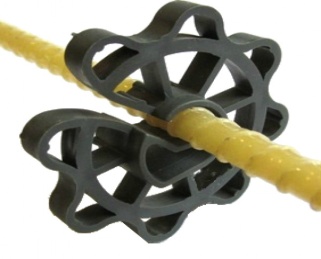 3,50 руб./шт. Оптом от 2001 шт. и выше (более 8 мешков)3,50 руб./шт. Оптом от 2001 шт. и выше (более 8 мешков)3,70 руб./шт. Мелким оптом от 250 - 2000 шт.(от 1 до 8 мешков)3,70 руб./шт. Мелким оптом от 250 - 2000 шт.(от 1 до 8 мешков)3,90 руб./шт. В розницу до 249 штук3,90 руб./шт. В розницу до 249 штукТрубка ПВХ, фиксатор «Конус», фиксатор «Кубик»Трубка ПВХ, фиксатор «Конус», фиксатор «Кубик»Трубка ПВХ, фиксатор «Конус», фиксатор «Кубик»Трубка ПВХ, фиксатор «Конус», фиксатор «Кубик»Трубка ПВХ, фиксатор «Конус», фиксатор «Кубик»Трубка ПВХ, фиксатор «Конус», фиксатор «Кубик»Трубка ПВХ, фиксатор «Конус», фиксатор «Кубик»Трубка ПВХ, фиксатор «Конус», фиксатор «Кубик»Трубка ПВХ, фиксатор «Конус», фиксатор «Кубик»Трубка ПВХ, фиксатор «Конус», фиксатор «Кубик»Трубка ПВХ, фиксатор «Конус», фиксатор «Кубик»Трубка ПВХ, фиксатор «Конус», фиксатор «Кубик»Трубка ПВХ, фиксатор «Конус», фиксатор «Кубик»Трубка ПВХ, фиксатор «Конус», фиксатор «Кубик»Трубка ПВХ, фиксатор «Конус», фиксатор «Кубик»Трубка ПВХ, фиксатор «Конус», фиксатор «Кубик»Трубка ПВХ, фиксатор «Конус», фиксатор «Кубик»Трубка ПВХ, фиксатор «Конус», фиксатор «Кубик»Трубка ПВХ, фиксатор «Конус», фиксатор «Кубик»Трубка ПВХ, фиксатор «Конус», фиксатор «Кубик»Трубка ПВХ, фиксатор «Конус», фиксатор «Кубик»Трубка ПВХ, фиксатор «Конус», фиксатор «Кубик»Трубка ПВХ, фиксатор «Конус», фиксатор «Кубик»Трубка ПВХ, фиксатор «Конус», фиксатор «Кубик»Трубка ПВХ, фиксатор «Конус», фиксатор «Кубик»Труба ПВХ 25/1,5 Внутренний диаметр 22 мм. Наружный диаметр 25 мм. Толщина стенки 1,5 мм. Отрезок 3 метра. Труба ПВХ 25/1,5 Внутренний диаметр 22 мм. Наружный диаметр 25 мм. Толщина стенки 1,5 мм. Отрезок 3 метра. 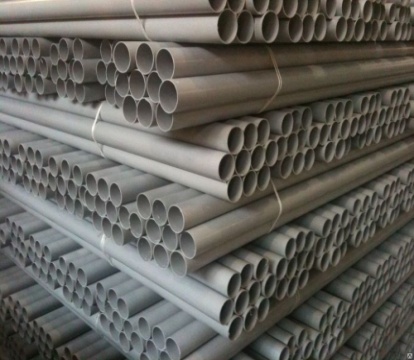 Труба применяется для защиты стяжных болтов от бетонной смеси.На концы устанавливается фиксатор конус. Труба применяется для защиты стяжных болтов от бетонной смеси.На концы устанавливается фиксатор конус. Труба применяется для защиты стяжных болтов от бетонной смеси.На концы устанавливается фиксатор конус. Труба применяется для защиты стяжных болтов от бетонной смеси.На концы устанавливается фиксатор конус. Труба применяется для защиты стяжных болтов от бетонной смеси.На концы устанавливается фиксатор конус. Труба применяется для защиты стяжных болтов от бетонной смеси.На концы устанавливается фиксатор конус. Труба применяется для защиты стяжных болтов от бетонной смеси.На концы устанавливается фиксатор конус. В упаковке 120 м. Связка - 40 шт.(.х 3 м.)Вес упаковки- 21,0 кг.В упаковке 120 м. Связка - 40 шт.(.х 3 м.)Вес упаковки- 21,0 кг.В упаковке 120 м. Связка - 40 шт.(.х 3 м.)Вес упаковки- 21,0 кг.В упаковке 120 м. Связка - 40 шт.(.х 3 м.)Вес упаковки- 21,0 кг.В упаковке 120 м. Связка - 40 шт.(.х 3 м.)Вес упаковки- 21,0 кг.20 руб./ м.п. Оптом от 200 шт. и выше (более 5 связок = 600 п/м)Труба ПВХ 25/1,5 Внутренний диаметр 22 мм. Наружный диаметр 25 мм. Толщина стенки 1,5 мм. Отрезок 3 метра. Труба ПВХ 25/1,5 Внутренний диаметр 22 мм. Наружный диаметр 25 мм. Толщина стенки 1,5 мм. Отрезок 3 метра. Труба применяется для защиты стяжных болтов от бетонной смеси.На концы устанавливается фиксатор конус. Труба применяется для защиты стяжных болтов от бетонной смеси.На концы устанавливается фиксатор конус. Труба применяется для защиты стяжных болтов от бетонной смеси.На концы устанавливается фиксатор конус. Труба применяется для защиты стяжных болтов от бетонной смеси.На концы устанавливается фиксатор конус. Труба применяется для защиты стяжных болтов от бетонной смеси.На концы устанавливается фиксатор конус. Труба применяется для защиты стяжных болтов от бетонной смеси.На концы устанавливается фиксатор конус. Труба применяется для защиты стяжных болтов от бетонной смеси.На концы устанавливается фиксатор конус. В упаковке 120 м. Связка - 40 шт.(.х 3 м.)Вес упаковки- 21,0 кг.В упаковке 120 м. Связка - 40 шт.(.х 3 м.)Вес упаковки- 21,0 кг.В упаковке 120 м. Связка - 40 шт.(.х 3 м.)Вес упаковки- 21,0 кг.В упаковке 120 м. Связка - 40 шт.(.х 3 м.)Вес упаковки- 21,0 кг.В упаковке 120 м. Связка - 40 шт.(.х 3 м.)Вес упаковки- 21,0 кг.21 руб./ м.п. Мелким оптом от 40 шт. до 200 шт. (от 1 связки = 120 п/м. до 5 связок = 600 п/м)Труба ПВХ 25/1,5 Внутренний диаметр 22 мм. Наружный диаметр 25 мм. Толщина стенки 1,5 мм. Отрезок 3 метра. Труба ПВХ 25/1,5 Внутренний диаметр 22 мм. Наружный диаметр 25 мм. Толщина стенки 1,5 мм. Отрезок 3 метра. Труба применяется для защиты стяжных болтов от бетонной смеси.На концы устанавливается фиксатор конус. Труба применяется для защиты стяжных болтов от бетонной смеси.На концы устанавливается фиксатор конус. Труба применяется для защиты стяжных болтов от бетонной смеси.На концы устанавливается фиксатор конус. Труба применяется для защиты стяжных болтов от бетонной смеси.На концы устанавливается фиксатор конус. Труба применяется для защиты стяжных болтов от бетонной смеси.На концы устанавливается фиксатор конус. Труба применяется для защиты стяжных болтов от бетонной смеси.На концы устанавливается фиксатор конус. Труба применяется для защиты стяжных болтов от бетонной смеси.На концы устанавливается фиксатор конус. В упаковке 120 м. Связка - 40 шт.(.х 3 м.)Вес упаковки- 21,0 кг.В упаковке 120 м. Связка - 40 шт.(.х 3 м.)Вес упаковки- 21,0 кг.В упаковке 120 м. Связка - 40 шт.(.х 3 м.)Вес упаковки- 21,0 кг.В упаковке 120 м. Связка - 40 шт.(.х 3 м.)Вес упаковки- 21,0 кг.В упаковке 120 м. Связка - 40 шт.(.х 3 м.)Вес упаковки- 21,0 кг.22 руб./ м.п. В розницу до 40 шт. (менее 120 п/м.)Фиксатор «конус» Фиксатор «конус» 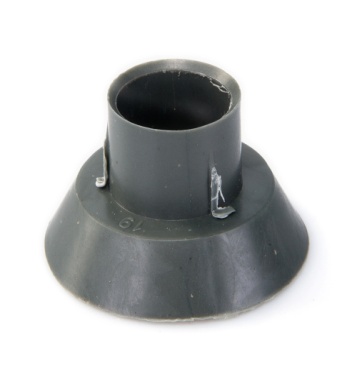 Предотвращают возможность попадания бетона внутрь трубки Предотвращают возможность попадания бетона внутрь трубки Предотвращают возможность попадания бетона внутрь трубки Предотвращают возможность попадания бетона внутрь трубки Предотвращают возможность попадания бетона внутрь трубки Предотвращают возможность попадания бетона внутрь трубки Предотвращают возможность попадания бетона внутрь трубки Мешок - 1000 шт. Вес мешка - 4,6 кг .Мешок - 1000 шт. Вес мешка - 4,6 кг .Мешок - 1000 шт. Вес мешка - 4,6 кг .Мешок - 1000 шт. Вес мешка - 4,6 кг .Мешок - 1000 шт. Вес мешка - 4,6 кг .0,95 руб./шт. Оптом от 8001 шт. (более 8 мешков)Фиксатор «конус» Фиксатор «конус» Предотвращают возможность попадания бетона внутрь трубки Предотвращают возможность попадания бетона внутрь трубки Предотвращают возможность попадания бетона внутрь трубки Предотвращают возможность попадания бетона внутрь трубки Предотвращают возможность попадания бетона внутрь трубки Предотвращают возможность попадания бетона внутрь трубки Предотвращают возможность попадания бетона внутрь трубки Мешок - 1000 шт. Вес мешка - 4,6 кг .Мешок - 1000 шт. Вес мешка - 4,6 кг .Мешок - 1000 шт. Вес мешка - 4,6 кг .Мешок - 1000 шт. Вес мешка - 4,6 кг .Мешок - 1000 шт. Вес мешка - 4,6 кг .1,10 руб./шт. Мелким оптом от 1000 шт. до 8000 шт. (от 1 мешка до 8 мешков)Фиксатор «конус» Фиксатор «конус» Предотвращают возможность попадания бетона внутрь трубки Предотвращают возможность попадания бетона внутрь трубки Предотвращают возможность попадания бетона внутрь трубки Предотвращают возможность попадания бетона внутрь трубки Предотвращают возможность попадания бетона внутрь трубки Предотвращают возможность попадания бетона внутрь трубки Предотвращают возможность попадания бетона внутрь трубки Мешок - 1000 шт. Вес мешка - 4,6 кг .Мешок - 1000 шт. Вес мешка - 4,6 кг .Мешок - 1000 шт. Вес мешка - 4,6 кг .Мешок - 1000 шт. Вес мешка - 4,6 кг .Мешок - 1000 шт. Вес мешка - 4,6 кг .1,20 руб./шт. В розницу до 999 шт.Фиксатор, Опора потолочная «Кубик» универсальныйФиксатор, Опора потолочная «Кубик» универсальный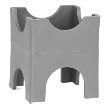 Защитный слой 35-40-45-50 мм. Диаметр арматуры от 4 мм до 32 мм.Защитный слой 35-40-45-50 мм. Диаметр арматуры от 4 мм до 32 мм.Защитный слой 35-40-45-50 мм. Диаметр арматуры от 4 мм до 32 мм.Защитный слой 35-40-45-50 мм. Диаметр арматуры от 4 мм до 32 мм.Защитный слой 35-40-45-50 мм. Диаметр арматуры от 4 мм до 32 мм.Защитный слой 35-40-45-50 мм. Диаметр арматуры от 4 мм до 32 мм.Защитный слой 35-40-45-50 мм. Диаметр арматуры от 4 мм до 32 мм.2,50 руб./шт. Оптом от 4001 шт. и выше (более 8 мешков)Фиксатор, Опора потолочная «Кубик» универсальныйФиксатор, Опора потолочная «Кубик» универсальныйЗащитный слой 35-40-45-50 мм. Диаметр арматуры от 4 мм до 32 мм.Защитный слой 35-40-45-50 мм. Диаметр арматуры от 4 мм до 32 мм.Защитный слой 35-40-45-50 мм. Диаметр арматуры от 4 мм до 32 мм.Защитный слой 35-40-45-50 мм. Диаметр арматуры от 4 мм до 32 мм.Защитный слой 35-40-45-50 мм. Диаметр арматуры от 4 мм до 32 мм.Защитный слой 35-40-45-50 мм. Диаметр арматуры от 4 мм до 32 мм.Защитный слой 35-40-45-50 мм. Диаметр арматуры от 4 мм до 32 мм.2,80 руб./шт. Мелким оптом от 500 до 4000 шт. (от 1 до 8 мешков)Фиксатор, Опора потолочная «Кубик» универсальныйФиксатор, Опора потолочная «Кубик» универсальныйЗащитный слой 35-40-45-50 мм. Диаметр арматуры от 4 мм до 32 мм.Защитный слой 35-40-45-50 мм. Диаметр арматуры от 4 мм до 32 мм.Защитный слой 35-40-45-50 мм. Диаметр арматуры от 4 мм до 32 мм.Защитный слой 35-40-45-50 мм. Диаметр арматуры от 4 мм до 32 мм.Защитный слой 35-40-45-50 мм. Диаметр арматуры от 4 мм до 32 мм.Защитный слой 35-40-45-50 мм. Диаметр арматуры от 4 мм до 32 мм.Защитный слой 35-40-45-50 мм. Диаметр арматуры от 4 мм до 32 мм.3,10 руб./шт. В розницу до 500 шт. (менее 1 мешка)